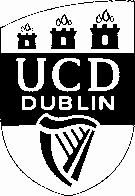 Bachelor of ArtsREPEAT MODULE REGISTRATION: TIME CONFLICT OVER-RIDE FORM – TRIMESTERS 1 AND 2NOTES FOR STUDENTSWhere time conflicts arise on a student’s registration due to repeat module pre-registration, the ONUS IS ON THE STUDENT to resolve this time conflict.Permission to over-ride a time conflict is at the discretion of the relevant Repeat Module Coordinator/School, and may be refused.When applying for any such permission, the student should bring a copy of this form to any meeting to discuss time conflict over-ride.If permission is refused, students should be aware that they will have to drop a module from their Trimester 1 or Trimester 2 registration to take the repeat module to resolve the time conflict.It is recommended that priority is given to repeat modules.The completed form should be uploaded via the Arts & Humanities Connector by the student for processing.STUDENT DETAILSStudent Name: Programme: Mobile Number:Student Number: Stage:UCD Connect Email Address:Student Number: Stage:UCD Connect Email Address:REPEAT MODULE DETAILS WHERE TIME CONFLICT EXISTS WITH TRIMESTER 1 or TRIMESTER 2 MODULERepeat Module Code:Repeat Module Title:CRN (School Office Use only)REPEAT MODULE DETAILS WHERE TIME CONFLICT EXISTS WITH TRIMESTER 1 or TRIMESTER 2 MODULERepeat Module Code:Repeat Module Title:CRN (School Office Use only)REPEAT MODULE DETAILS WHERE TIME CONFLICT EXISTS WITH TRIMESTER 1 or TRIMESTER 2 MODULERepeat Module Code:Repeat Module Title:CRN (School Office Use only)SCHOOL/MODULE COORDINATOR’S PERMISSION TO OVER-RIDE THE TIME CONFLICTOverall permission granted to over-ride a time conflict?SCHOOL/MODULE COORDINATOR’S PERMISSION TO OVER-RIDE THE TIME CONFLICTOverall permission granted to over-ride a time conflict?SCHOOL/MODULE COORDINATOR’S PERMISSION TO OVER-RIDE THE TIME CONFLICTOverall permission granted to over-ride a time conflict?Signed:Module Coordinator:Date:STUDENT MUST READ CAREFULLY AND SIGNI am aware that it is my responsibility to keep up to date with all coursework notes on Brightspace, etc. and to follow-up with the Module Coordinator for any aspects of my repeat status on this module that I am unsure aboutI am aware that I do not have to attend the repeat module lectures due to a time conflictI am aware that as a consequence of not attending the above repeat module, that I may be disadvantaging myself in terms of achieving the learning outcomes of this moduleSTUDENT MUST READ CAREFULLY AND SIGNI am aware that it is my responsibility to keep up to date with all coursework notes on Brightspace, etc. and to follow-up with the Module Coordinator for any aspects of my repeat status on this module that I am unsure aboutI am aware that I do not have to attend the repeat module lectures due to a time conflictI am aware that as a consequence of not attending the above repeat module, that I may be disadvantaging myself in terms of achieving the learning outcomes of this moduleSTUDENT MUST READ CAREFULLY AND SIGNI am aware that it is my responsibility to keep up to date with all coursework notes on Brightspace, etc. and to follow-up with the Module Coordinator for any aspects of my repeat status on this module that I am unsure aboutI am aware that I do not have to attend the repeat module lectures due to a time conflictI am aware that as a consequence of not attending the above repeat module, that I may be disadvantaging myself in terms of achieving the learning outcomes of this moduleSigned:Student:Date: